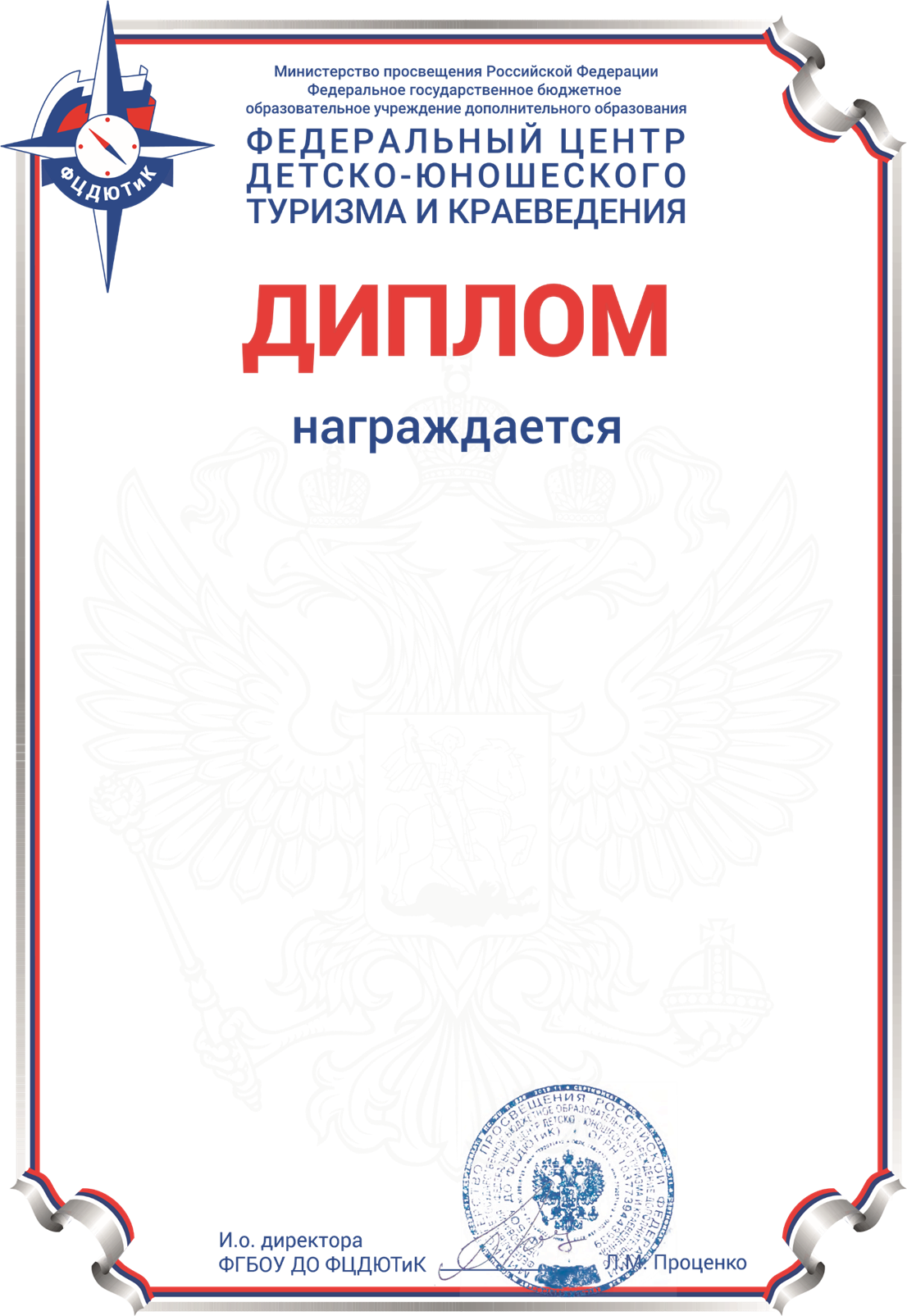 Кагирова КамилляМБОУ Гимназия №2 ГО г. Октябрьский Республики БашкортостанПризёрСекция: «Военная история»Всероссийского конкурса активистов школьных музеев «Россия − родина моя»Приказ № 120 от «26» марта 2021 г.№14855